ОБЕД(диетическое питание - сахарный диабет)Салат из кукурузы с яйцом и лукомЩи из свежей капусты с картофелемРис припущенныйТефтели мясные с луком с соусом краснымХлеб пшеничныйХлеб ржанойКомпот из свежих фруктов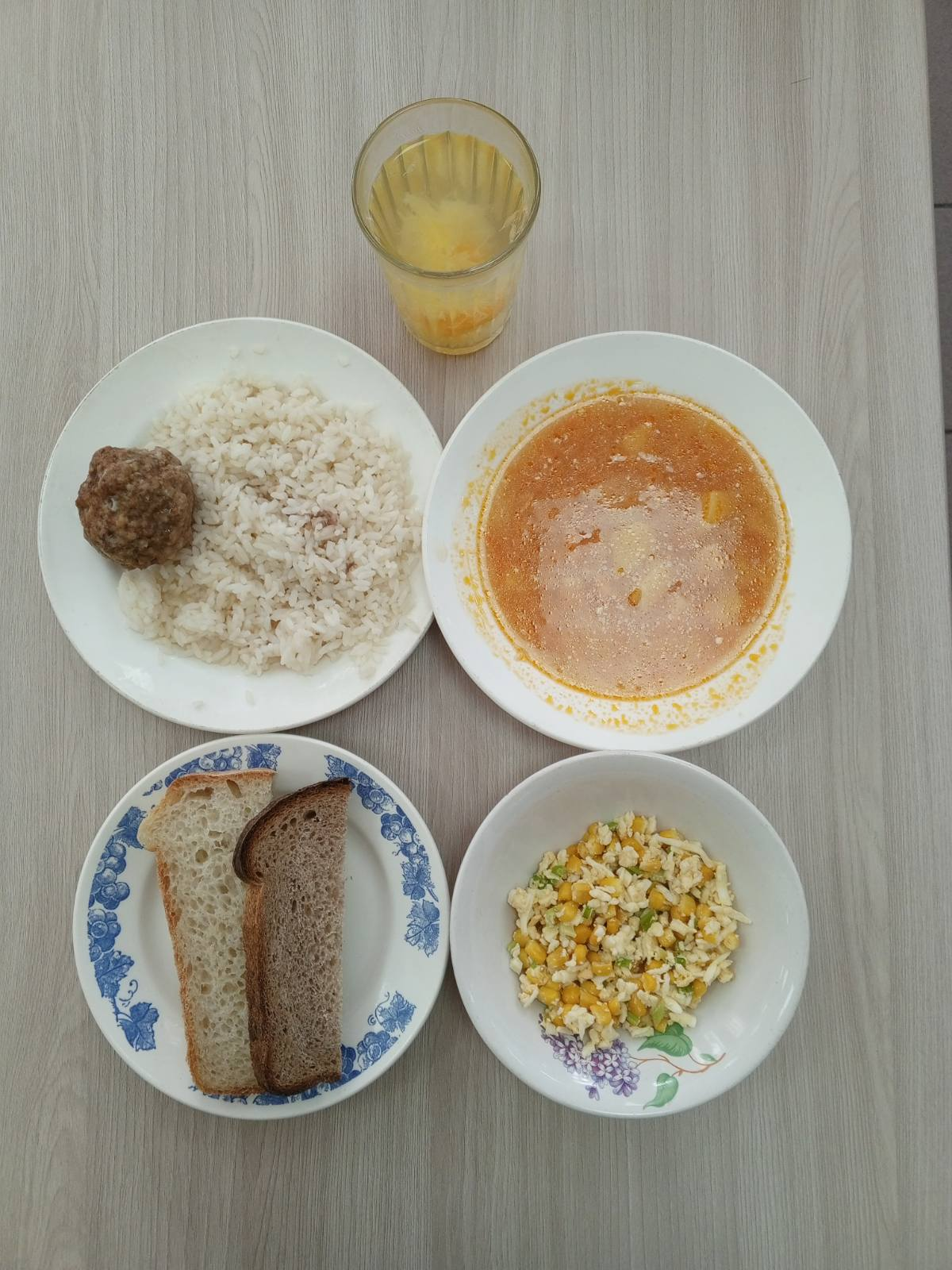 ЗАВТРАК (льготная категория)Каша (пшено,рис) молочная вязкая с маслом сливочнымЧай с сахаромХлеб пшеничныйЯйцо отварное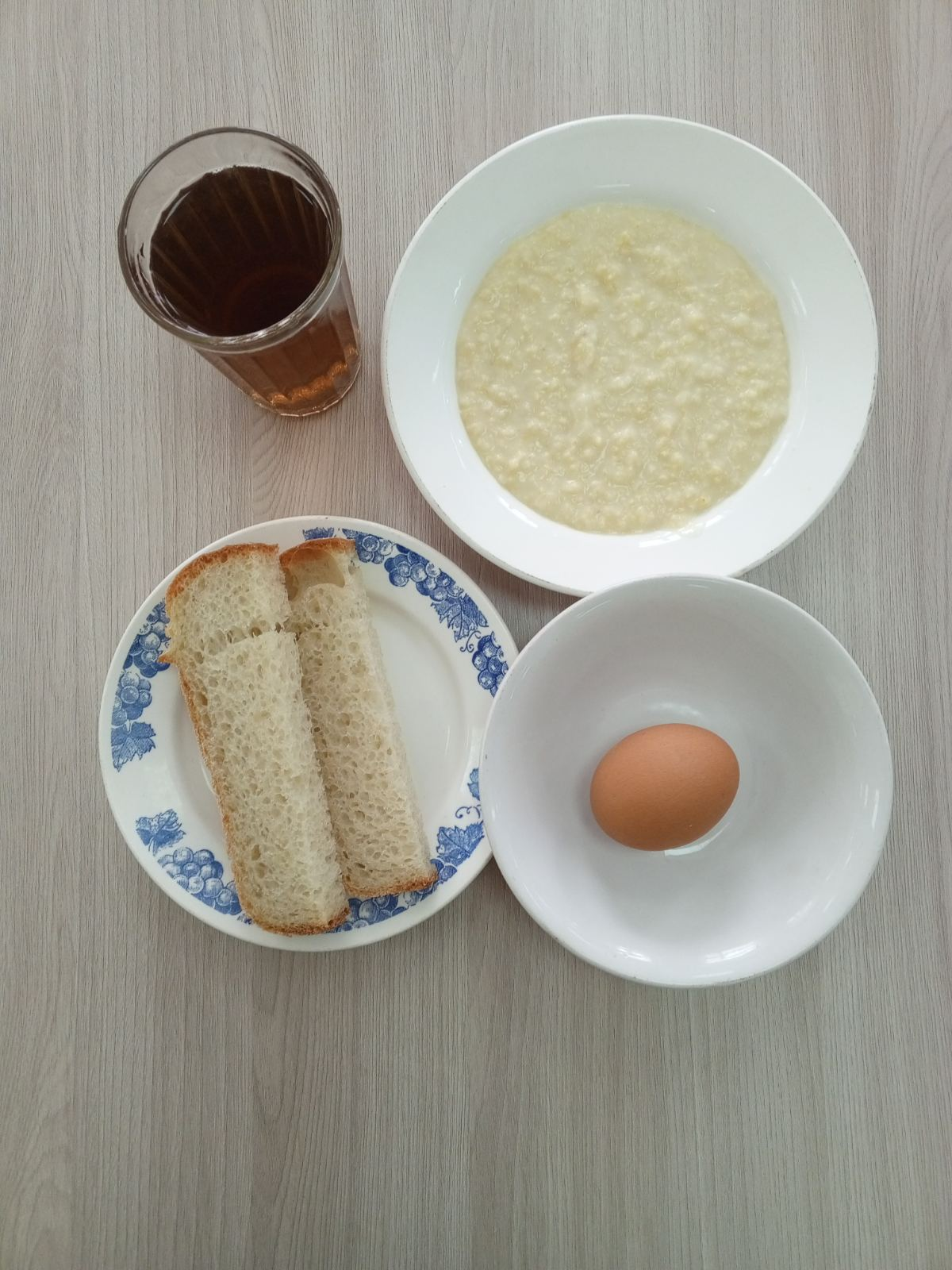 ОБЕД (1 – 4 классы, 5-11классы) Салат из кукурузы с яйцом и лукомЩи из свежей капусты с картофелемРис припущенныйТефтели мясные с луком с соусом краснымХлеб пшеничныйХлеб ржанойКомпот из свежих фруктовЗАВТРАК(5-11 классы) Каша (пшено,рис) молочная вязкая с маслом сливочнымЧай с сахаромХлеб пшеничный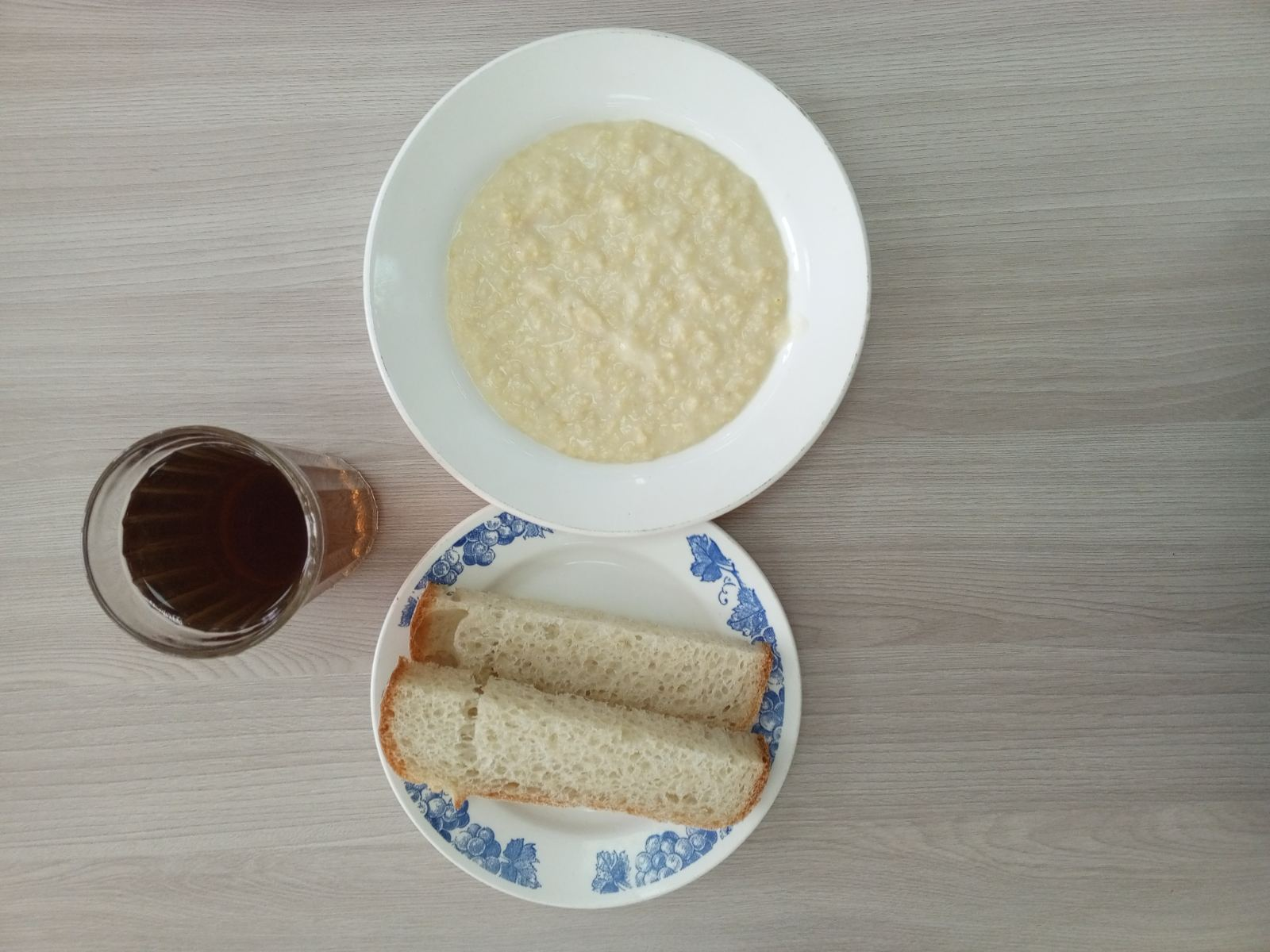 